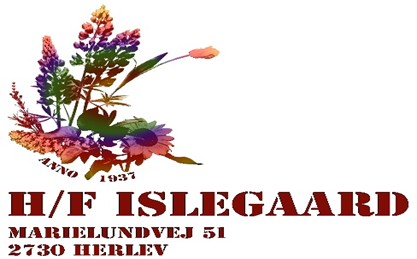   5. september 2017Indkaldelse til ekstraordinær generalforsamling i H/F Islegaard,Søndag, den 24. september 2017 klokken 10.00 på festpladsen. På bestyrelsens vegne indkaldes hermed til ekstraordinær generalforsamlingDagsorden:1.	Velkomst v/formand Helle Møller2.	Valg af dirigent3.	Valg af referent4.	Valg af stemmeudvalg5.	Valg af ny næstformand6.	Status kloakering7.	GadelamperMed venlig hilsenBestyrelsen